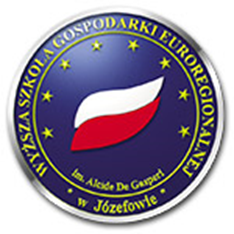 Wyższa Szkoła Gospodarki Euroregionalnej im. Alcide De Gasperi w JózefowieDZIENNIK PRAKTYK
STUDIA   I stopnia , profil praktyczny ADMINISTRACJA                                Kierunek studiów……………………………………………………………………………………Zakres studiów..................................................................................................................imię i nazwisko studenta………………………………………………………………………………………….Nr albumuPotwierdzam udział w szkoleniu o charakterze organizacyjno-informacyjnym z Opiekunem Praktyk Studenckich w wymiarze 2 godzin w celu omówienia przebiegu praktyki.                                                            …………………………                                                                                                                                 podpis Studenta Ocena efektów uczenia się  podczas praktyki  (wypełnia opiekun w Instytucji)Opinia o  praktykancie, uwagi:  ............................................................................................................................................................................................................................................................................................................................................................................................................................................................................................................Ocena praktykanta:........................................................................................................................................				(słownie: bardzo dobry, dobry, dostateczny, niedostateczny)5 - bardzo wysoki poziom przygotowania, 4 - wysoki poziom przygotowania, 3 - odpowiada oczekiwaniom instytucji, 2 - poważne zastrzeżenia..............................					........................................................................	Miejscowość i data					Podpis opiekuna praktyk i pieczątka instytucjiWnioski Studenta dotyczące  praktyki wraz z elementami samooceny……………………………………………………………………………………………………………………………………………………………………………………………………………………………………………………………………………………………………………………………………………………………………………………………………………………………………………………………………………………………………………………………………………………………………………………………………………………………………………………………………………………………………………………………………………………………………………………………………………..                                         podpis Studenta PROTOKÓŁ ZALICZENIA PRAKTYK
    Imię i nazwisko studenta……………………………………………….………..      Numer albumu ……………………………………………………………………      Opiekun w Instytucji ……………………………………………………………..Opinia Opiekuna Praktyk    ……………………………       ……………………                                                                                                            data i podpisPraktykę zaliczono  w wymiarze ………..     ...……………………….…………………..……………………………data, pieczątka i podpis Prorektora ds. kształceniaDane studenta odbywającego praktykęImię i nazwisko………………………………………………………….......................Rok.......................semestr:…………………Dane dotyczące placówki (nazwa, adres, imię i nazwisko opiekuna praktyki)……………………………………………………………..............................…………………………………………………………………………………………………………………………………………….…………………………………………Przebieg praktyki Termin i liczba godzin trwania praktyki -   od ..........................do ............................  liczba godzin: ……………… Przebieg praktykiDane studenta odbywającego praktykęImię i nazwisko………………………………………………………….......................Rok.......................semestr:…………………Dane dotyczące placówki (nazwa, adres, imię i nazwisko opiekuna praktyki)……………………………………………………………..............................…………………………………………………………………………………………………………………………………………….…………………………………………Przebieg praktyki Termin i liczba godzin trwania praktyki -   od ..........................do ............................  liczba godzin: ……………… Przebieg praktykiDane studenta odbywającego praktykęImię i nazwisko………………………………………………………….......................Rok.......................semestr:…………………Dane dotyczące placówki (nazwa, adres, imię i nazwisko opiekuna praktyki)……………………………………………………………..............................…………………………………………………………………………………………………………………………………………….…………………………………………Przebieg praktyki Termin i liczba godzin trwania praktyki -   od ..........................do ............................  liczba godzin: ……………… Przebieg praktykiDane studenta odbywającego praktykęImię i nazwisko………………………………………………………….......................Rok.......................semestr:…………………Dane dotyczące placówki (nazwa, adres, imię i nazwisko opiekuna praktyki)……………………………………………………………..............................…………………………………………………………………………………………………………………………………………….…………………………………………Przebieg praktyki Termin i liczba godzin trwania praktyki -   od ..........................do ............................  liczba godzin: ……………… Przebieg praktykiDane studenta odbywającego praktykęImię i nazwisko………………………………………………………….......................Rok.......................semestr:…………………Dane dotyczące placówki (nazwa, adres, imię i nazwisko opiekuna praktyki)……………………………………………………………..............................…………………………………………………………………………………………………………………………………………….…………………………………………Przebieg praktyki Termin i liczba godzin trwania praktyki -   od ..........................do ............................  liczba godzin: ……………… Przebieg praktykiDane studenta odbywającego praktykęImię i nazwisko………………………………………………………….......................Rok.......................semestr:…………………Dane dotyczące placówki (nazwa, adres, imię i nazwisko opiekuna praktyki)……………………………………………………………..............................…………………………………………………………………………………………………………………………………………….…………………………………………Przebieg praktyki Termin i liczba godzin trwania praktyki -   od ..........................do ............................  liczba godzin: ……………… Przebieg praktykiPotwierdzenie praktykiPotwierdzenie praktykiPotwierdzenie praktykiPotwierdzenie praktykiPotwierdzenie praktykiOpis wykonywanych czynnościDatarozpoczęciaData zakończeniaIlość godzinPodpis opiekuna praktykEfekty podlegające ocenieEfekty podlegające ocenieOcena osiągnięcia przez studenta założonych efektów uczenia się Ocena osiągnięcia przez studenta założonych efektów uczenia się Ocena osiągnięcia przez studenta założonych efektów uczenia się Ocena osiągnięcia przez studenta założonych efektów uczenia się Efekty podlegające ocenieEfekty podlegające ocenie2345Wiedza teoretyczna posiada uporządkowaną wiedzę w zakresie zagadnień i procesów społecznych, psychologicznych, ekonomicznych, prawnych i etycznych dotyczących istoty, form, zasad i problemów funkcjonowania organizacji, w szczególności  przedsiębiorstw i instytucji publicznych K1P_W02, P6S_WG , P6S_WKWiedza teoretycznazna normy i reguły (prawne, organizacyjne, moralne, etyczne) dotyczące organizowania wybranych struktur i instytucji społecznych ich elementów oraz zarządzania nimi, dotyczące procesów zmian, a także o ich przyczyn, przebiegu, skali i konsekwencjiK1P_W11, P6S_WK	 Wiedza teoretycznaposiada podstawową wiedzę w wybranym zakresie studiówK1P_W14,  P6S_WG, P6S_WKUmiejętności praktyczne potrafi znajdować podstawę prawną, orzecznictwo i literaturę dotyczącą podstawowych materii administracyjnych, właściwie dobiera źródła i informacje z nich pochodzące, dokonuje oceny, krytycznej analizy i syntezy tych informacji K1P_U02,  P6S_UWUmiejętności praktyczne  potrafi podczas praktycznego rozwiązywania problemów w administracji publicznej, dobierać i stosować właściwe metody i narzędzia, w tym zaawansowane techniki informacyjno-komunikacyjne, pozyskiwać i poddawać analizie dane niezbędne do rozwiązywania konkretnych przypadków, a następnie w praktyce skutecznie implementować zaproponowane rozwiązaniaK1P_U04,  P6S_UWUmiejętności praktycznestosuje w praktyce zdobytą wiedzę z zakresu nauk administracyjnych, komunikuje się z otoczeniem posługując się specjalistyczną terminologią związaną z administracją, także w procesie rozstrzygania dylematów pojawiających się w pracy zawodowej, z uwzględnieniem umiejętności nabytych podczas praktyki zawodowejK1P_U05,  P6S_UK , P6S_UOUmiejętności praktycznebierze udział w debacie, wykorzystuje zdobytą wiedzę do prezentowania własnych poglądów, przedstawia i ocenia różne opinie i stanowiska, potrafi o nich dyskutować, kierując się przy tym zasadami etycznymiK1P_U08,  P6S_UKUmiejętności praktycznepotrafi planować i organizować własną pracę indywidualną w zespole oraz współdziałać z innymi osobami w ramach prac zespołowych (także interdyscyplinarnych)K1P_U09,  P6S_UOUmiejętności praktyczneposiada podstawowe umiejętności w wybranym zakresie studiówK1P_U13,  P6S_UW, P6S_UK, P6S_UO, P6S_UUKompetencje społeczne wypełnia zobowiązania społeczne, współorganizuje lub inicjuje działania na rzecz środowiska społecznego i na rzecz interesu publicznego, docenia znaczenie uczestnictwa w przygotowaniu i realizacji projektów społecznych (politycznych, gospodarczych i obywatelskich) i działaniach administracji uwzględniając aspekty prawne, ekonomiczne i polityczne, myśli i działa w sposób przedsiębiorczyK1P_K02,  P6S_KOKompetencje społeczne ma ugruntowaną wrażliwość na problemy społeczne, prawidłowo identyfikuje i rozstrzyga dylematy związane z wykonywaniem zawodu, w oparciu o posiadaną wiedzę oraz podstawowy warsztat badawczy dokonuje analizy i interpretacji zjawisk społecznych formułując wnioski i rozwiązania sytuacji problemowych życia zbiorowego, organizacyjnego, zawodowego, dba o dorobek i tradycje zawoduK1P_K04,  S1P_K04, S1P_K07Kompetencje społeczneposiada podstawowe kompetencje społeczne w wybranym zakresie studiówK1P_K05,  P6S_KK, P6S_KO , P6S_KRNazwa i adres placówki (nazwa/pieczątka)Potwierdzenie zakończenia praktyki(data, pieczątka i podpis Dyrektora)Liczba zrealizowanych godzin:  ………………………   ………….……………………………..Podpis Opiekuna z placówki Liczba zrealizowanych godzin:  ………………………   ………….……………………………..Podpis Opiekuna z placówki 